On 10 May 2017, the Team met under its chairman Mr Fabio Bigi to review progress made since its March 2016 meeting. The Team reviewed all documents on its agenda, approved the mappings in Attachments 1 and 2, and also updated the list of areas of mutual interest to include candidate topics on working methods for ITU inter-Sector coordination (see Annex 1). Both Attachments 1 and 2, which refer to “Matching of ITU-D Study Group 1 and 2 Questions of interest to ITU-T study groups” and “Matching of ITU-R WPs of interest to ITU-T study groups”, respectively, are attached to this report.The Team noted the liaison statement from RAG to TDAG on cooperation and coordination between ITU-R and ITU-D on WTDC Resolution 9 (Rev. Dubai, 2014) and the measures and course of action proposed (please refer to document TDAG17-22/51).The report is available on the web in document TDAG17-22/21, and is attached for easy reference._______________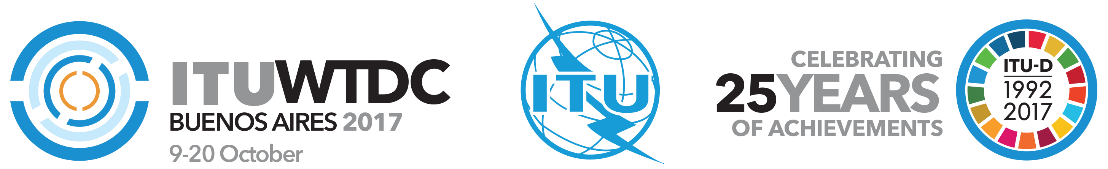 Telecommunication Development
Advisory Group (TDAG)22nd Meeting, Geneva, 9-12 May 2017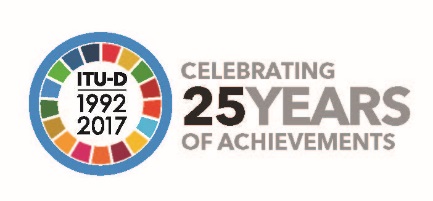 Document TDAG17-22/76-E24 May 2017English onlyChairman, Telecommunication Development Advisory Group (Tdag)Chairman, Telecommunication Development Advisory Group (Tdag)Chairman, Telecommunication Development Advisory Group (Tdag)LIAISON STATEMENT FROM TDAG TO RAG AND TSAG on the work of the 
Inter-Sector Coordination Team on Issues of Mutual InterestLIAISON STATEMENT FROM TDAG TO RAG AND TSAG on the work of the 
Inter-Sector Coordination Team on Issues of Mutual InterestLIAISON STATEMENT FROM TDAG TO RAG AND TSAG on the work of the 
Inter-Sector Coordination Team on Issues of Mutual InterestSummary:The Inter-Sector Coordination Team on Issues of Mutual Interest (ISCT) held its meeting on 10 May 2017.  A progress report on the work of this team was then submitted to TDAG by the Chairman, ISCT.Action required:RAG and TSAG are invited to note the activities of the ISCT and provide feedback, as deemed appropriate.References:TDAG17-22/51, TDAG17-22/21Summary:The Inter-Sector Coordination Team on Issues of Mutual Interest (ISCT) held its meeting on 10 May 2017.  A progress report on the work of this team was then submitted to TDAG by the Chairman, ISCT.Action required:RAG and TSAG are invited to note the activities of the ISCT and provide feedback, as deemed appropriate.References:TDAG17-22/51, TDAG17-22/21Summary:The Inter-Sector Coordination Team on Issues of Mutual Interest (ISCT) held its meeting on 10 May 2017.  A progress report on the work of this team was then submitted to TDAG by the Chairman, ISCT.Action required:RAG and TSAG are invited to note the activities of the ISCT and provide feedback, as deemed appropriate.References:TDAG17-22/51, TDAG17-22/21